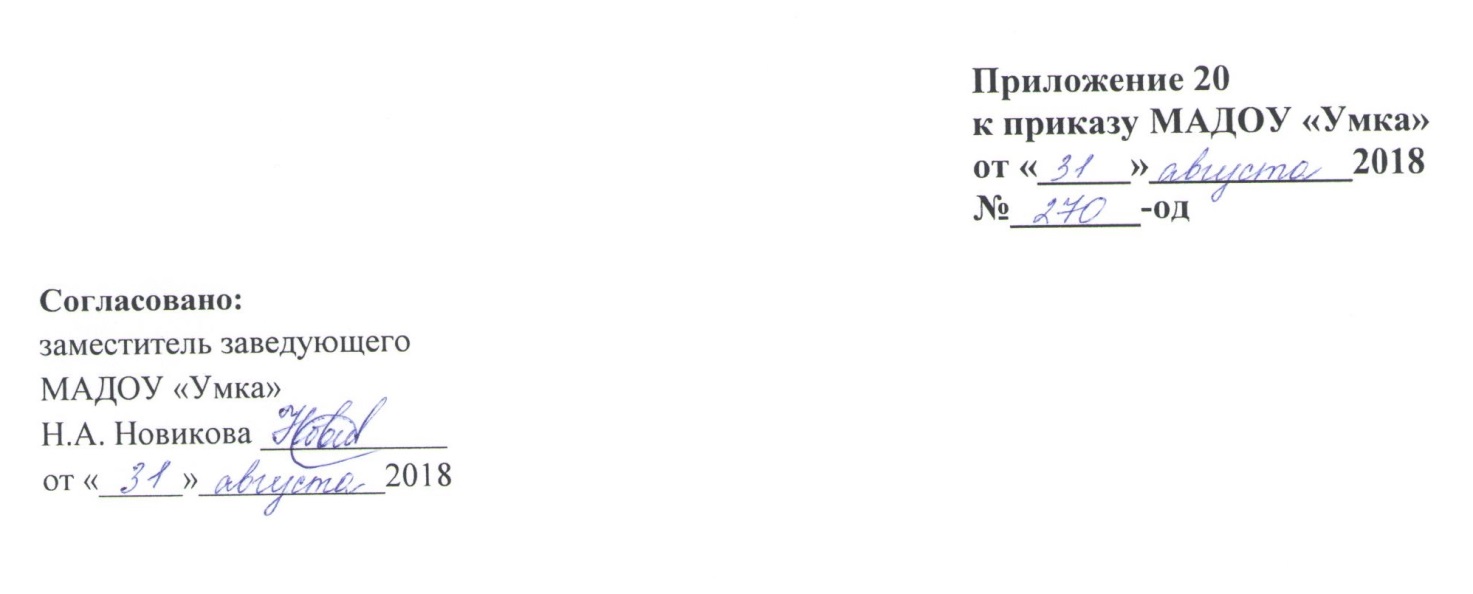 Рабочая программапо разделу «Развитие речи» образовательной области «Речевое развитие»для подготовительной к школе группы1 непрерывная образовательная деятельность в неделю  (всего 36 непрерывных образовательных деятельностей в год)Составитель:воспитательМАДОУ «Умка»Москалёва О.М.2018-2019 учебный годПояснительная записка          Рабочая программа по разделу «Развитие речи» образовательной области «Речевое развитие» для детей подготовительной группы составлена на основе основной образовательной программы дошкольного образования программы МАДОУ «Умка».Программа рассчитана на проведение непрерывной образовательной деятельности (НОД) 36 раз в год (1 раз в неделю), длительность проведения НОД – 30 минут.          Актуальность заключается в том, что содержание программы соответствует основным положениям возрастной психологии и дошкольной педагогики и выстроено по принципу развивающего образования, целью которого является развитие ребенка и обеспечивает единство воспитательных, развивающих и обучающих целей и задач. Рабочая программа определяет содержание и организацию воспитательно-образовательного процесса для детей подготовительной группы.          Новизна данной программы состоит в том, что дети овладевают формами пояснительной речи и речью-доказательством, знакомятся со сложными средствами языковой выразительности (олицетворение, метафора), овладевают операцией деления освоенных понятий на группы на основе выявленных признаков.          Педагогическая целесообразность данной программы обусловлена тем, что она соответствует целям и задачам МАДОУ «УМКА».           Целью данной программы является речевое развитие, включающее в себя владение речью, как средством общения и культуры; обогащение активного словаря; развитие связной, грамматически правильной диалогической и монологической речи; развитие речевого творчества; развитие звуковой и интонационной культуры речи, фонематического слуха; знакомство с книжной культурой, детской литературой, понимание на слух текстов различных жанров детской литературы; формирование звуковой аналитико-синтетической активности как предпосылки обучения грамоте.          Задачи:Совершенствовать речь как средство общения.Уточнять высказывания детей, помогать им более точно характеризовать объект, ситуацию; учить высказывать предположения и делать простейшие выводы, излагать свои мысли понятно для окружающих.Продолжать содержательно, эмоционально рассказывать детям об интересных фактах и событиях; приучать детей к самостоятельности суждения.Продолжать работу по обогащению бытового, природоведческого, обществоведческого словаря детей.Совершенствовать умение использовать разные части речи в точном соответствии с их значением и целью высказывания; осваивать выразительные средства языка.Совершенствовать умение различать на слух и в произношении все звуки родного языка. Отрабатывать дикцию: учить детей внятно и отчетливо произносить слова и словосочетания с естественными интонациями.Совершенствовать фонематический слух: учить называть слова с определенным звуком, находить слова с этим звуком в предложении, определять место звука в слове.Продолжать упражнять детей в согласовании слов в предложении; совершенствовать умение образовывать однокоренные слова, существительные с суффиксами, глаголы с приставками, прилагательные в сравнительной и превосходной степени.Помогать правильно строить сложноподчиненные предложения, использовать языковые средства для соединения их частей.Продолжать совершенствовать диалогическую и монологическую формы речи.Продолжать учить содержательно и выразительно пересказывать литературные тексты, драматизировать их.Совершенствовать умение составлять рассказы о предметах, о содержании картины, по набору картинок с последовательно развивающимся действием. Помогать составлять план рассказа и придерживаться его.Подготовка к обучению грамоте; дать представления о предложении, упражнять в составлении предложений, членении простых предложений.Учить детей делить двусложные и трехсложные слова с открытыми слогами на части.                              Особенности организации образовательного процесса.          Особенностью организации непрерывной образовательной деятельности по развитию речи является то, что закрепление происходит в ходе активного участия детей в дидактических играх и ролевых играх.           Наряду с федеральным компонентом программы реализуется региональный компонент как часть периодов непрерывной образовательной деятельности. Компонент ДОУ (социально-личностное развитие) реализуется как полные периоды НОД.          Речевые навыки у детей развиваются как в процессе непрерывной образовательной деятельности, так и в ходе режимных моментов: наблюдений за объектами и явлениями социальной и природной среды, игр, целевых прогулок.                     Отличительные особенности организации образовательного процесса.          Отличительные особенности заключаются в том, что программа составлена с учетом интеграции образовательных областей:              Сопутствующие формы работы при организации образовательного процесса                                   Принципы и подходы к формированию программы:развивающего обучения и научного положения Л. С. Выготского о том, что правильно организованное обучение «ведет» за собой развитие. Воспитание и психическое развитие не могут выступать как два обособленных, независимых друг от друга процесса, но при этом «воспитание служит необходимой и всеобщей формой развития ребенка» (В.В. Давыдов);культуросообразности - учет национальных ценностей и традиций в образовании, восполнение недостатков духовно-нравственного и эмоционального воспитания. Образование рассматривается как процесс приобщения ребенка к основным компонентам человеческой культуры; научной обоснованности и практической применимости (содержание Программы соответствует основным положениям возрастной психологии и дошкольной педагогики);критерия полноты, необходимости и достаточности (позволяет решать поставленные цели и задачи при использовании разумного «минимума» материала);единства воспитательных, развивающих и обучающих целей и задач процесса образования детей дошкольного возраста, в ходе реализации которых формируются такие качества, которые являются ключевыми в развитии дошкольников;интеграции образовательных областей в соответствии с возрастными возможностями и особенностями детей, спецификой и возможностями образовательных областей;комплексно-тематического построения образовательного процесса;построения образовательного процесса на адекватных возрасту формах работы с детьми. Основной формой работы с дошкольниками и ведущим видом их деятельности является игра;учета соблюдения преемственности между всеми возрастными дошкольными группами и между детским садом и начальной школой;варьирования образовательного процесса в зависимости от региональных особенностей;решения программных образовательных задач в совместной деятельности взрослого и детей, и самостоятельной деятельности дошкольников не только в рамках непрерывной образовательной деятельности, но и при проведении режимных моментов.                                                 Учебно-тематический план                                                       Содержание рабочей программы                                                              Педагогический мониторинг.          Педагогическая диагностика проводится на основе диагностического пособия Афонькиной Ю.А. Педагогический мониторинг в новом контексте образовательной деятельности. Изучение индивидуального развития детей / Ю.А. Афонькина. – Волгоград: Учитель, 2015. Мониторинг проводится 2 раз в год (сентябрь, май) в форме наблюдения, беседы, игры в целях дальнейшего планирования педагогических действий.          Предлагаемая в данном диагностическом журнале модель педагогической диагностики индивидуального развития детей разработана с учетом образовательных областей и их приоритетных направлений, определенных ФГОС ДО. В каждой образовательной области в контексте определенных направлений выделены уровни эффективности педагогического воздействия, то есть педагогическая диагностика предполагает не ранжирование детей по их достижениям, а выявление целесообразности и полноты использования педагогами образовательных ресурсов для обеспечения развития каждого ребенка.          С учетом того факта, что в раннем и дошкольном возрасте основные линии психического развития находятся в стадии становления и, как следствие, их показатели могут быть недостаточно устойчивы, зависимы от особенностей микросоциума, здоровья ребенка, его эмоционального состояния на момент диагностики, в методике предлагаются наряду с устоявшейся уровневой градацией (высокий, средний, низкий) промежуточные уровни эффективности педагогических воздействий: средний/высокий, низкий/средний, низший/низкий; это позволяет сделать диагностику точнее. Содержание уровней разработано с учетом преемственности в отношении каждой возрастной группы от 2 до 7 лет, что позволяет сделать педагогический мониторинга систематическим, «пролонгированным» и отразить историю развития каждого ребенка в условиях образовательной деятельности.           Итоги диагностики фиксируются в карте оценки уровней эффективности педагогических воздействий (Приложение 1)Программно-методическое обеспечение:В.В.Гербова «Занятия по развитию речи в подготовительной группе детского сада» Мозаика-Синтез, 2014. – 80 с.Диагностическое пособие Афонькиной Ю.А. Педагогический мониторинг в новом контексте образовательной деятельности. Изучение индивидуального развития детей / Ю.А. Афонькина. – Волгоград: Учитель, 2015.                                                          Карта оценки уровней эффективности педагогических воздействий                              Приложение 1Образовательная область «Речевое развитие»Возрастная группа:                                                                                            Воспитатели: Дата заполнения: Начало года: В.у. -  %,  С.у. –   %,   Н.у. -    %         Конец года: В.у. –   % ,  С.у. –  %,,   Н.у. –   %                                                                          Календарно – тематический план по развитию речи                                                                      Приложение 2образовательной области «Речевое развитие» подготовительная группаВиды интеграции образовательной области «Речевое развитие»Виды интеграции образовательной области «Речевое развитие»По задачам и содержанию психолого-педагогической работыПо средствам организации и оптимизации образовательного процесса«Социально-коммуникативное развитие»формируется речевое общение с взрослыми и сверстниками в игре, в повседневном общении и бытовой деятельности;«Художественно-эстетическое развитие»формируется правильное произношение звуков, правильное дыхание, интонация, развивается слуховое восприятие;«Познавательное развитие»происходит обогащение словаря математическими определениями, названиями.«Речевое развитие»развитие речи в ознакомлении с литературными произведениями.Задачи и содержания работыФормы работыФормы организации детейНепрерывная образовательная деятельностьНепрерывная образовательная деятельностьНепрерывная образовательная деятельностьРазвитие речиРазвитие речи и ознакомление с художественной литературойЧтение и обсуждение программных произведений разных жанров; чтение, рассматривание и обсуждение познавательных и художественных книг, детских иллюстрированных энциклопедий.Слушание и обсуждение народных песенок, авторских сказок, рассказов, стихотворений, заучивание скороговорокРассматривание и обсуждение предметных и сюжетных картинок, иллюстраций к знакомым сказкам и потешкам, игрушек, эстетически привлекательных предметов (деревьев, цветов, предметов быта и пр.), произведений искусства (народного, декоративно-прикладного, изобразительного, книжной графики и пр.), обсуждение средств выразительности.Просмотр и обсуждение мультфильмов, телепередач.Викторины, сочинение загадок.Инсценирование и драматизация отрывков из сказок, разучивание стихотворений, развитие артистических способностей в подвижных играх имитационного характера. - индивидуальные,- подгрупповые, - фронтальные.Совместная образовательная деятельность, осуществляемаяв ходе режимных моментов.Совместная образовательная деятельность, осуществляемаяв ходе режимных моментов.Совместная образовательная деятельность, осуществляемаяв ходе режимных моментов.Развитие речиСоздание речевой развивающей среды; свободные диалоги с детьми в играх, наблюдениях, при восприятии картин, иллюстраций, мультфильмов; ситуативные разговоры с детьми; называние трудовых действий и гигиенических процедур, с детьми; обсуждение (пользы закаливания, занятий физической культурой, гигиенических процедур), разговоры с детьми, ситуации общения в ходе режимных моментов, в процессе закаливания, самообслуживания, гигиенических процедур, на прогулке, о событиях из личного опыта, разучивание стихов, чистоговорок, скороговорок, потешек, небылиц, сочинение загадок- индивидуальные,- подгрупповые, -фронтальные.Самостоятельная деятельность детейСамостоятельная деятельность детейСамостоятельная деятельность детейРазвитие речиСамостоятельное чтение детьми коротких стихотворений, самостоятельные игры по мотивам художественных произведений, самостоятельная работа в уголке книги, в уголке театра, сюжетно-ролевые игры, рассматривание книг и картинок.- индивидуальные,- подгрупповые, -фронтальные.№ НОДТема НОДКоличествопериодовНОДВ том числе практическихпериодов1,3,10,19,34Беседа 516,13,28,33Заучивание стихотворений418,9,12,14,16,20,21,23,25,26,29,35Ознакомление с художественной литературой1215,15,17,22,30Рассказывание по картине, по игрушке512,7,18,27,32Рассказывание из личного опыта514,11,24,31,36Пересказ51Всего: 36Всего: 6       ЗадачиСодержание психолого-педагогической работыРазвитие речиРазвивающая речевая среда. Приучать детей - будущих школьников - проявлять инициативу с целью получения новых знаний.Совершенствовать речь как средство общения.Выяснять, что дети хотели бы увидеть своими глазами, о чем хотели бы узнать, в какие настольные и интеллектуальные игры хотели бы научиться играть, какие мультфильмы готовы смотреть повторно и почему, какие рассказы (о чем) предпочитают слушать и т.п.Опираясь на опыт детей и учитывая их предпочтения, подбирать наглядные материалы для самостоятельного восприятия с последующим обсуждением с воспитателем и сверстниками.Уточнять высказывания детей, помогать им более точно характеризовать объект, ситуацию; учить высказывать предположения и делать простейшие выводы, излагать свои мысли понятно для окружающих.Продолжать формировать умение отстаивать свою точку зрения.Помогать осваивать формы речевого этикета.Продолжать содержательно, эмоционально рассказывать детям об интересных фактах и событиях.Приучать детей к самостоятельности суждений.Формирование словаря. Продолжать работу по обогащению бытового, природоведческого, обществоведческого словаря детей.Побуждать детей интересоваться смыслом слова.Совершенствовать умение использовать разные части речи в точном соответствии с их значением и целью высказывания.Помогать детям осваивать выразительные средства языка.Звуковая культура речи. Совершенствовать умение различать на слух и в произношении все звуки родного языка. Отрабатывать дикцию: учить детей внятно и отчетливо произносить слова и словосочетания с естественными интонациями.Совершенствовать фонематический слух: учить называть слова с определенным звуком, находить слова с этим звуком в предложении, определять место звука в слове.Отрабатывать интонационную выразительность речи.Грамматический строй речи. Продолжать упражнять детей в согласовании слов в предложении.Совершенствовать умение образовывать (по образцу) однокоренные слова, существительные с суффиксами, глаголы с приставками, прилагательные в сравнительной и превосходной степени.Помогать правильно строить сложноподчиненные предложения, использовать языковые средства для соединения их частей (чтобы, когда, потому что, если, если бы и т.д.).Связная речь. Продолжать совершенствовать диалогическую и монологическую формы речи.Формировать умение вести диалог между воспитателем и ребенком, между детьми; учить быть доброжелательными и корректными собеседниками, воспитывать культуру речевого общения.Продолжать учить содержательно и выразительно пересказывать литературные тексты, драматизировать их.Совершенствовать умение составлять рассказы о предметах, о содержании картины, по набору картинок с последовательно развивающимся действием. Помогать составлять план рассказа и придерживаться его.Развивать умение составлять рассказы из личного опыта.Продолжать совершенствовать умение сочинять короткие сказки на заданную тему.Подготовка к обучению грамоте. Дать представления о предложении (без грамматического определения).Упражнять в составлении предложений, членении простых предложений (без союзов и предлогов) на слова с указанием их последовательности.Учить детей делить двусложные и трехсложные слова с открытыми слогами на части.Учить составлять слова из слогов (устно).Учить выделять последовательность звуков в простых словах.№ п/п             Фамилия,                 Имя              ребенкаНаправления реализации образовательной области «Речевое  развитие»Направления реализации образовательной области «Речевое  развитие»Направления реализации образовательной области «Речевое  развитие»Направления реализации образовательной области «Речевое  развитие»Направления реализации образовательной области «Речевое  развитие»Направления реализации образовательной области «Речевое  развитие»Направления реализации образовательной области «Речевое  развитие»Направления реализации образовательной области «Речевое  развитие»Направления реализации образовательной области «Речевое  развитие»Направления реализации образовательной области «Речевое  развитие»Направления реализации образовательной области «Речевое  развитие»Направления реализации образовательной области «Речевое  развитие»Направления реализации образовательной области «Речевое  развитие»Направления реализации образовательной области «Речевое  развитие»Личный уровеньЛичный уровень№ п/п             Фамилия,                 Имя              ребенкаВладение речью как средством общения и культурыВладение речью как средством общения и культурыОбогащение активного словаряОбогащение активного словаряРазвитие связной, грамматически правильной диологической и монологической речиРазвитие связной, грамматически правильной диологической и монологической речиРазвитие речевого творчестваРазвитие речевого творчестваРазвитие звуковой и интонационной культуры речи, фонематического слухаРазвитие звуковой и интонационной культуры речи, фонематического слухаЗнакомство с книжной культурой, детской литературой; понимание на слух текстов различных жанров детской литературыЗнакомство с книжной культурой, детской литературой; понимание на слух текстов различных жанров детской литературыФормирование звуковой аналитико-синтетической активности как предпосылки обучения грамоте.Формирование звуковой аналитико-синтетической активности как предпосылки обучения грамоте.Личный уровеньЛичный уровень№ п/п             Фамилия,                 Имя              ребенкаН.г.К.г.Н.г.К.г.Н.г.К.г.Н.г.К.г.Н.г.К.г.Н.г.К.г.Н.г.К.г.Н.гК.г1. 2.3.4.5.6. 7.8.9.10.11.12.13.14. 15.16. 17.18.19.20.21.22. План и фактическая дата№Тема ЗадачиСодержаниеОборудованиеСопутствующие формы работыIX1.Беседа: «Подготовишки»Помочь детям запомнить, как называется их группа и почему; выяснить, хотят ли они стать учениками. Упражнять детей в правильном строении высказываний.1.Беседа «Наша группа»2. Игра: «Будь внимателен» Физ. минутка3.Игра «Перевертыши» Итог.Игрушки: картинка – перевертыш.Беседа: «День знаний» Д/и«Кто больше отличий назовёт»Альбом «Школа»С/и: «Школа»Слушание песен о школе.IX2.«Летние рассказы»Лексико – грамматические упражненияУчить детей составлять рассказы из личного опыта. Продолжать учить детей точно характеризовать предмет, правильно строить предложение. Активизировать словарь детей.1. Беседа о лете.2. Рассказывание детьми летних историй.Физ. минутка3.Игра «Назови, кто(что)?».4.Игра «Какой, какая?»5.Игра «Соберем Петрушку в школу»Итог.Картинки с изображением летних пейзажей, животных, предметные картинки «Сумки», «Головной убор»Беседа: «День красоты»Д/и « Скажи наоборот»«Скажи, какой»С/и: «Парикмахерская»Альбом «Бабочки»IX3.Для чего нужны стихи?Поэт  А.С.ПушкинаПобеседовать  с детьми о стихах, для чего их сочиняют. Вспомнить, какие стихи дети помнят. Знакомство с великим поэтом А.С.Пушкина и его произведениями. Формировать  чувство радости от восприятия стихов1.Беседа о А.С.Пушкине.2. Чтение стихов А.С.ПушкинаФиз. минутка 3. Игра «Закончи стих»..Чтение отрывков из сказок Пушкина.4. Беседа по произведениям.Итог.Книги со стихами разных авторов. Портрет А.С.Пушкина, книги со стихами поэта, Иллюстрации к сказкам Пушкина.Беседа «День работников леса»Д/и «Назови дерево».Рассматривание осенних пейзажей.  IX4.Пересказ итальянской сказки «Как осел петь перестал»Закрепить представления об особенностях композиции сказок (зачин, концовка); выразительно передавать диалоги персонажей;учить отчетливо и внятно произносить слова с различной громкостью голоса (громко, умеренно, тихо, шепотом).1.Чтение сказки2. Беседа по произведению.Физ. минутка3.Составление плана рассказа4. Повторное чтение сказки.5. Пересказ сказки детьми по ролям.Итог.Итальянская сказка «Как осел петь перестал»  предметная картинка ослика.Беседа «День дошкольных работников».Д/и « Скажи наоборот»Экскурсия «Мой любимый детский сад»1X5.Работа с сюжетной картинкойЗакрепить умение детей составлять план рассказа и озаглавливать картину.1. Рассматривание  сюжетных картин. 2.Игра «Придумай название картины»Физ. минутка 3. Составление плана рассказа.4. Рассказывание по картине с помощью плана.5. Игра» Я задумала предмет».Итог.Сюжетные картины.Беседа «Мой детский сад» Прослушивание песен о детском саде, о друзьях.- Иллюстрации с рисунками В. Сутеева- Игра «Телефон»X6.«Заучивание стихотворения А. Фета «Ласточки пропали»Лексико-грамматические упражненияПомочь детям запомнить стихотворение. Активизировать речь детей.1.Чтение стихотворения2.Вопросы по содержанию стихотворения.Физ. минутка3. Повторное чтение стихотворения.4. Чтение стиха детьми.5. Д/игра: «Подбери слово»                    «Один-много»Итог.Портрет поэта А. Фета, картинки с изображением  перелетных птиц.Беседа «День музыки» К. Чуковский «Телефон»- Иллюстрации с рисунками В. Сутеева- Игра «Телефон» Знакомство с голосами – бас, баритон, тенор(музык. Фрагменты)X7.Русские народные сказкиВыяснить, знают ли дети русские народные сказки. Учить детей придумывать короткую сказку, выразительно передавать диалоги персонажей.1.Беседа  о сказках.2. Д/игра «Из какой сказки эти слова»Физ. минутка3. Рассматривание иллюстраций по сказкам.4. Предложить придумать небольшую сказку и рассказать.Итог.Иллюстрации к русским народным сказкам. Игрушки – зверушки.Беседа «Всемирныйдень  животных»сюжетно-ролевая игра «Зоопарк»;- подвижные игры по теме праздника,  - чтение худ.литературы;разучивание  стихов о животных;рассматривание фотографий животных.X8.Чтение сказки А. Ремизова «Хлебный голос»Дидактическая игра «Я – вам, вы – мне»Познакомить детей со сказкой . Выяснить, согласны ли они с концовкой сказки. Совершенствовать умение воспроизводить последовательность слов в предложении. Учить  детей диалогу, Обогащать словарь детей: подбирать точные сравнения;1.Чтение сказки.2. Беседа о прочитанной сказке.Физ. минутка3. Д/и: «Я – вам, вы – мне»Итог.Сказка А. Ремизова «Хлебный голос»Беседа: «Международный день врача»сюжетно-ролевые игры («Больница», «Аптека»);-рассматривание картинок по теме праздника;- беседы Д/и«Профессии», «Что нужно врачу» X9.«Небылицы – перевертыши»Познакомить детей с народными и авторскими небылицами. Вызвать желание придумать свои небылицы. Развивать диалогическую речь, учить задавать вопросы и отвечать на них.Активизировать в речи детей глаголы, прилагательные.1. Беседа «Небылицы»2. Чтение детям небылиц.Физ. минутка3. Чтение детям «Путаницу» Н. Матвеева.4. Придумывание детьми перевертышей.Итог.Книга Н. Матвеевой «Путаница».Беседа«День шофёра»Д/и: Кому что нужно для работы»- сюжетно-ролевая игра «Шофёры»- П/и «Воробушки и автомобили», «Цветные автомобили»;- чтение художественных произведений (Н.Носов «Автомобиль»).XI10.«Осенние мотивы»Рассматривание картины.Познакомить детей со стихами об осени, приобщая их к поэтической речи.Учить детей рассматривать рисунки в книгах. Учить детей связной речи.Развивать словарный запас.1.Беседа «Золотая осень»2.Чтение стихов об осени.Физ. минутка3. Рассматривание иллюстраций с осенними пейзажами.4. Д/Игра «Цвета осени»Итог.Выставка книг с иллюстрациями осеннего пейзажа.Беседа: «День народного единства»Альбом: «Дети нашей земли»Д/и «Найди пару»беседы и рассказы воспитателя «Народы России»XI11.Пересказ рассказа В. Сухомлинского «Яблоко и рассвет»Совершенствовать умение пересказывать и составлять план пересказа.Учить детей правильно образовывать формы родительного падежа существительных; активизировать в речи детей глаголы.1.Чтение рассказа В. Сухомлинского «Яблоко и рассвет»2. Беседа по содержанию.Физ. минутка3.Составление плана пересказа.4. Повторное чтение рассказа.5. Пересказ рассказа детьми.Итог.Рассказ В. Сухомлинского «Яблоко и рассвет»Беседа «День толерантности»Альбом «Моя семья»Д/и:«Что сначала, что потом», «Разложи по порядку».сюжетно-ролевая игра «Семья»,XI12.Чтение сказки К. Паустовского «Теплый хлеб»Лексические игры и упражнения.Познакомить детей с литературной сказкой К. Паустовского «Теплый хлеб». Активизировать речь детей, совершенствовать фонематическое восприятие речи.1. Чтение рассказа.2. Беседа по содержанию.Физ. минутка3. Д/и : «Буква заблудилась»4.Д/и: «Доскажи словечко»Итог.Сказка К. Паустовского «Теплый хлеб», картинки с изображением животных: белка, Еж, Енот, Кошка, Мышата,Беседа «Русский народный праздникКапустница»разучивание песен.ЗагадкиИгра «Угадай по описанию».XI13.Заучивание стихотворения А. Фета «Мама! Глянь-ка из окошка…»Развивать способность детей воспринимать поэтическую речь. Помочь запомнить стихотворение. Развивать выразительность речи.1.Беседа «Первый снег»2. Чтение стихотворенияФиз. минутка3.Беседа по произведению 4.Повторное чтение стихотворения.5. Чтение стихотворения детьми.Итог.Стихотворение  А. Фета «Мама! Глянь-ка из окошка…»Картины с изображением пейзажа поздней осени, первого снега.Беседа «День матери»Д/и «Сравни предметы»сюжетно-ролевая игра «Дочки-матери»;игровые ситуации: «Ласковые слова», «Какой подарок для мамы лучше».XII14.Чтение рассказа Л.Толстого «Прыжок»Лексические игры.Рассказать детям о писателе, познакомить с рассказом «Прыжок». Развивать словарный запас.Обогащать и активизировать речь детей.1. Беседа о писателе Л.Толстом.2. Чтение рассказа «Прыжок»3. Беседа по произведениюФиз. минутка4. Д/и: «Один-много»5.Д/и: «Одинаковые слова»Итог.Рассказ Л.Толстого «Прыжок»Картинки: ключ, лук, коса, кисть.Беседа: «Международный день гражданской авиации»Альбом самолёты, одежда;чтение худ.литературыД/и «Собери куклу на прогулку»XII15.«Тяпа и топ Сварили компот»Составление рассказа по картинкам.Совершенствовать умение детей составлять рассказы по картинкам с последовательно развивающимся действиям.Развивать словарный запас.1. Беседа с детьми по картинкам.2. Составление плана рассказа.Физ. минутка.3. Рассказывание детей.4. Д/И: «Что сначала, что потом»Итог.Сюжетные картинки, Д/и «Что сначала, что потом»Беседа: «День прав человека»«Мои права и обязанности»;сюжетно-ролевая игра «Семья», XII16.Чтение сказки К. Ушинского«Слепая лошадь»Лексические игры и упражненияПознакомить детей со сказкой К. Ушинского «Слепая лошадь»Активизировать словарь детей, совершенствовать слуховое восприятие речи.1.Чтение сказки К. Ушинского«Слепая лошадь».2. Беседа по содержанию сказки.Физ. минутка3. Д/и: «Подскажи слово»4. Д/и : «Кто(что) и кем (чем) будет?5. Д/и : «Так бывает или нет?»Итог.Картинки с изображением животных, рассказ К. Ушинского «Слепая лошадь».Беседа «Новый год»Картинки: Новогодний праздникД/и. «Разложи по порядку».XII17.Рассказывание по картине «Таня не боится мороза».Компонент ДОУ.Учить детей составлять небольшой (из 2-3 предложений) рассказ, отражающий содержание картины, по плану, предложенному воспитателем.Учить подбирать определения к словам снег, зима, снежинки.1. Чтение стихотворения С. Маршака «Тает месяц молодой».2.Рассматривание картины.3.Рассказ детей по картине.Физ. минутка 4.Повторный рассказ по картине с воспитателем.5.Самостоятельный рассказ по картине.Итог. Картина«Таня не боится мороза»; снежинки на ниточках.Беседа «Новый год»Альбом «Времена года»Загадки на явления природы.I18.«Новогодние встречи»Рассказы из личного опыта.Учить составлять короткий рассказ вместе с воспитателем из личного опыта; Активизировать фантазию и речь детей.Развивать диалогическую речь.1.Беседа «Новый год»2. Загадывание загадки.Физ. минутка3. Рассказы детей.4. Д/и: «Что принес Дед Мороз»Итог.Картинки на новогоднюю тематику.Беседа: Русский народный праздник «Рождество»Дети украшают елку звездочками сделанными своими руками; -разучивают колядки;Упражнения на отыскание нужного звука в словах.I19.ПроизведенияН.НосоваВспомнить с детьми рассказы Н. Носова, любимые эпизоды из книги «Приключения Незнайки и его друзей»1. Знакомство с писателем Н.Носовым.2. Беседа по произведению «Приключения Незнайки и его друзей»Физ. минутка3. Чтение отрывков из рассказа.Итог.Произведение Н. Носова «Приключения Незнайки и его друзей»Беседа «Всемирный день спасибо»Д/и:  «Вежливые слова»; «Мы в гостях»;сюжетно-ролевые игры «Семья», «Детский сад», «Шофёры», «Пароход», «Больница»I20.Чтение сказки С. Маршака «Двенадцать месяцев» Лексические игры и упражнения.Познакомить детей со сказкой «Двенадцать месяцев» Активизировать словарный запас детей.1. Чтение сказки.2.Беседа по содержанию.Физ. минутка3. Д/и : «И я тоже»4. Д/и: «Скажи по-другому»5. Д/и: «Обобщающее слово»Итог.Сказка С. Маршака «Двенадцать месяцев»Беседа «День доброты»Д/и «Помоги кукле накрыть на стол».Рассматривание иллюстраций к сказкам.беседы  о добрых и злых героях, поступках; развивающие  игры «Что доброго делают люди этой профессии?», «Путешествие в мир эмоций»II21.Чтение русской народной сказки «Никита Кожемяка»Учить отвечать на вопросы по содержанию сказки. Помочь определить сказочные эпизоды в сказке.1.Вспомнить, какие сказки знают дети.2. Чтение сказки «Никита Кожемяка»Физ. минутка3. Беседа по содержанию.4. Д/и: Делим слова на части»Русская  народная  сказка «Никита Кожемяка», предметные картинки.Беседа «День науки»Рассматривание иллюстраций к сказкам.беседы  о добрых и злых героях, поступках; развивающие  игры «Что доброго делают люди этой профессии?»,Упражняться в подбирании слов, сходных и различных по значению. цикл бесед «Путешествие в прошлое предметов»;II22.Составление рассказа по сюжетной картинки.Совершенствовать умение детей озаглавить картину, составить план рассказа. Развивать умение сравнивать объекты на картинках.Активизировать речь детей.Воспитывать интонационную выразительность,1. Рассматривание картины.2.Составлени плана рассказа. Озаглавить рассказ.Физ. минутка.3. Рассказы детей.Итог.Сюжетная картина.Беседа «Международный день родного языка»Рассматривание картинок и их описание.Рассматривание костюмов (мужского и женского), предметов быта, промыслов своего народа;чтение сказок на родном языке;II23.Чтение былины «Илья Муромец и Соловей-разбойник»Лексические игры и упражнения.Познакомить детей с былиной, с образом богатыря Ильи Муромца. Обогащать и активизировать речь детей, совершенствовать слуховое восприятие речи.1. Чтение былины.2. Беседа по содержанию.Физ. минутка3. Д/и: «Многозначные слова»4.Д/и : «Закончи стих»5. Д/и : «Скажи наоборот»Итог.Иллюстрация богатыря Ильи Муромца,картина В. Васнецова «Три богатыря»Беседа « День защитника Отечества»беседы по теме праздника;рассматривание военных игрушек, изображений военной формы, сюжетных картинок, фотографий, иллюстраций к книгам по теме праздника;х/л. по теме;II24.Пересказ рассказа В. Бианки «Музыкант»Совершенствовать умение детей пересказывать рассказ. Обогащать и активизировать речь детей, совершенствовать слуховое восприятие речи.1. Чтение рассказа.2. Определить части рассказа.Физ. минутка3. Пересказ детей.Итог.Рассказ  В. Бианки «Музыкант»Портрет В. Бианки. Беседа Русский народный праздник «Масленица»Альбом «Русские праздники»рассказы взрослого о празднике, о народном русском костюме;III25.Чтение былины «Алеша Попович и ТугаринЗмеевич»Приобщать детей к былинному Эпосу, к былинному складу речи. Обогащать и активизировать речь детей, совершенствовать слуховое восприятие речи.1. Чтение детям былины.2. Беседа по содержанию.Физ. минутка3. Д/и: «Скажи наоборот»4. Д/и: «Делим слова на части»Итог.Былина «Алеша Попович и ТугаринЗмеевич».картина В. Васнецова «Три богатыря».Беседа «Международный женский день»Игра «Назови маму»«Эмоции»Альбом: животные и детёныши.Фотографии мам.III26.Чтение сказки В. Даля «Старик –годовик»Выявить умение отвечать на вопросы;Использовать в речи словотворчество.Правильно подбирать прилагательные и глаголы; Активизировать словарь;1. Загадывание загадок  на свободную  тему.2. Чтение сказки.3. Беседа по содержанию.Физ. минутка.4. Д/и: «Придумай  загадку»Итог.Сказка В. Даля «Старик-годовик»Картинки – отгадки.Беседа «Всемирный день Земли и водных ресурсов»Д/и: «Кто где живет», «Деревья, кустарники»Альбом: «Наша родина-Ямал»«Животные и птицы севера»III27.«Лохматые и крылатые»(составление рассказов из личного опыта)Продолжать учить детей составлять интересные и логические рассказы о животных и птицах. Развивать словарный запас;Вслушиваться в звучание слов, выделять на слух звуки в словах.1. Беседа «Наши пернатые друзья»2. Д/и: «Чей хвостик»Физ. минутка3. Рассказывание  из личного опыта.4.Загадки о животных.Итог.Картинки с изображением животных и птиц.Беседа: Русский народный праздник«Сороки»Д/и «Что в моей корзине», «Чудесный мешочек»Наблюдение за повадками птиц, кошек, собак.Альбом животные севера, водоёмы.III28.Заучивание стихотворения П. Соловьёвой «Ночь и день».Лексические игры и упражнения.Познакомить детей со стихотворением П. Соловьёвой «Ночь и день». Упражнять в выразительном чтении стихотворения. Развивать словарный запас;Вслушиваться в звучание слов, выделять на слух звуки в словах..1. Чтение стихотворения «Ночь и день»2. Беседа по содержанию.3.Повторное чтение стихотворения.Физ. минутка4. Чтение стихотворения детьми.5. Считалка.6. Д/и: «Где мы были мы не скажем, а что видели покажем»7. Д/и: «Небылицы»Итог.П. Соловьёва «Ночь и день»Картинки с изображением весеннего пейзажа.Беседа:Международный день театраД/и : «Играем в театр»«Назови слово на заданный звук», «Звук потерялся».игры-драматизациисказок («Репка», «Колобок», «Теремок»)IV29.Чтение сказки «Снегурочка»Лексико-грамматические упражнения.Познакомить детей с народной сказкой, с образом Снегурочки.Активизировать словарь, совершенствовать слуховое восприятие речи. Помочь строить сложноподчиненные предложения.1. Чтение сказки «Снегурочка»2.Вопросы по содержанию сказки.3.Зачитывание понравившихся отрывков сказки.Физ. минутка.4. Д/и: «Какой, какая»5. Д/и: «Продолжи предложение» (предложение берется из текста сказки)Итог.Сказка «Снегурочка», иллюстрации к сказке.Беседа: «Всемирный день здоровья»рассказ о  том, как проводится праздник, чему посвящается.П/и. «Лохматый пёс», «Хейро».чтение К.И. Чуковский «Айболит»С/р. игра «Больница»IV30.«Составление рассказов по картинкам»Продолжать совершенствовать умение детей составлять рассказы по картинкам  с последовательно развивающимся действием. Активизировать словарь и речь детей, Совершенствовать умение детей озаглавить картину, составить план рассказа.1. Рассматривание сюжетных картинок.2. Беседа по их содержанию.3. Составление плана рассказа.Физ. минутка4. Примерный рассказ воспитателя.5. Рассказы детей.Итог.Сюжетные картинки с фабульным развитием.Беседа: «День космонавтики»С/и: «Космодром»Д/и: «Кому что нужно для работы»«Собери ракету»Рассматривание альбомов: «Наша вселенная», «Космические корабли»IV31.Пересказ сказки «Лиса и козел»Совершенствовать умение детей пересказывать сказку в лицах. Развивать диалогическую речь. Развивать словарный запас.1. Чтение сказки «Лиса и козел»2. Вопросы по содержанию.3.Повторное чтение сказки.Физ. минутка4. Пересказы детей по ролям.Итог.Картинки:Лиса, козел.Маски лисы и козлика для рассказывания.Беседа Хантыйский народный праздник «Вороний день»Чтение сказок «Айога», «Кукушка»С/и: «Семья»П/и: «Сова и евражки», Ручейки и озера», «Хейро»знакомство с бытом хантыйского народа, с национальным костюмом.Альбом: «Праздники севера»Д/и: «Животные нашего края», «Что растет в лесу»IV32.Сочиняем сказку про Золушку.Учить детей составлять творческие рассказы. Развивать умения в описании предметов;подбирать нужные слова по смыслу.1. Вспомнить содержание сказки.2.Рассказ воспитателя с измененным сюжетом.Физ. минутка3. Придумывание детьми окончание сказки.Итог.Сказка «Золушка», иллюстрации к сказке.Беседа «Праздник весны и труда»Альбомфотографий, иллюстраций.пословицы и поговорки о труде.Беседы Д/и. «Символы России», «Наша малая Родина»Изготовление цветов из бумаги.V33.Заучивание стихотворения З. Александровой «Родина»Познакомить детей со стихотворением  З. Александровой «Родина». Помочь понять содержание стихотворения.Упражнять в выразительном чтении стихотворения. Развивать словарный запас.Вслушиваться в звучание слов.1. Беседа «Что такое Родина»2. Чтение стихотворения.3. Беседа по содержанию.Физ. минутка4. Повторное чтение стихотворения воспитателем.5. Совместное чтение стихотворения воспитателя с детьми.Итог.Стихотворение З. Александровой «Родина»,Иллюстрации на военную тематику.Беседа:«День победы»Д/и. «Закончи предложение».Альбом: «Ветераны»,«Награды»Чтение стихов о войне.П/и: «Кто быстрее»С/и: «Моряки»V34.«Весенние стихи»(Беседа)Приобщать детей к поэтическому складу речи.  Дать почувствовать удивительную неповторимость стихотворений о весне.1. Беседа о весне.2. Чтение стихов нескольких авторов.3. Беседа по содержанию.Физ. минутка4. Чтение понравившихся отрывков.5. Рассматривание иллюстраций.Итог.Стихи о весне: А. Плещеев «Сельская песня», А. Фет «Уж верба вся пушистая», С. Есенин «Черемуха», В. Жуковский «Жаворонок» и т.д. Иллюстрации весенней природы, цветов, Беседа«Международный день семьи»Разучивание чистоговорок.Д/и. «Чудесный мешочек».Альбомы: «Моя семья», «Профессии».С/и: «Семья»V35.Чтение рассказа В. Бианки «Май»Лексико-грамматические упражнения.Учить детей воспринимать книжные иллюстрации как самоценность и источник информации. Познакомить с приметами мая, активизировать речь детей. Формирование у детей представлений о семейных ценностях; воспитывать уважение ко всем членам семьи.1.Рассматриваниекнижных иллюстраций весенней природы.2.Беседа по иллюстрациям.Физ. минутка.3. Чтение рассказа В. Бианки «Май»4. Беседа по прочитанному.5. Д/и: «Расскажи, какой»6. Д/и: Один-много»7. Д/и: «Скажи наоборот»Итог.Книги с иллюстрациями  весеннего пейзажа, Рассказ В. Бианки «Май»Образцы ткани с разным рисунком.Беседа «Международный день семьи»Д/и. «Мой дом», «Сравни картинки»,«Плохо-хорошо»Игра «Я начну, а ты закончи».С/и: «Семья»Альбом «Вместе с мамой и папой».V36.Пересказ рассказа Э. Шима «Очень вредная крапива»Совершенствовать умение детей пересказывать несложные тексты, правильно строить предложения. Четко воспроизводить фонематический и морфологический рисунок слова. 1. Загадка о крапиве.2. Чтение рассказа воспитателем.3. Составление плана пересказа.Физ. минутка4. Повторное чтение.5. Пересказы детей.Итог.Картинка крапивы, портрет Э. Шима, рассказ «Очень вредная крапива».Беседа «Международный день защиты детей»сюжетно-ролевая игра «Семья»Д/и «Опиши игрушку»Альбомы: «Я, ты, он, она». Рисунки на асфальте.